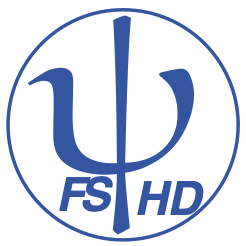 Protokoll zur ONLINE Fachschafts-Vollversammlungder Studienfachschaft Psychologieam 28.06.2021Sitzungsleitung:  KimProtokoll: Antonia E.Anwesend: Aaron, Antonia E., Carlotta, Carolina, Emily, Kim, Laurids, Lenia, Leonie, Marta, Miriam, Nina, Rieke, Sophia, Steffen, ValentinaGäste: Alica Mertens und Johanna Löloff (Umweltpsychologie)Tagesordnung TOP 1 Begrüßung und Eröffnung der SitzungDie Sitzungsleitung begrüßt alle Anwesenden und erklärt damit die heutige Sitzung der Fachschafts-Vollversammlung um 18:15 Uhr für eröffnet.TOP 2 Feststellung der Anwesenden & Feststellung der BeschlussfähigkeitDie Sitzungsleitung bittet alle Anwesenden reihum ihre Namen für das Protokoll zu nennen. Es sind 16 stimmberechtigte Vertreter der Studienfachschaft Psychologie und 2 Gäste ohne Stimmrecht anwesend.Damit ist die Mindestzahl von 8 stimmberechtigten Vertretern aus der Studienfachschaft Psychologie erfüllt und die Fachschafts-Vollversammlung ist gemäß der Satzung beschlussfähig.TOP 3 Annahme des Protokolls der letzten SitzungDie Sitzungsleitung fragt die Anwesenden, ob es Anträge oder Änderungsvorschläge an dem Protokoll der letzten Sitzung der Fachschafts-Vollversammlung vom 21.06.21. Das Protokoll wird angenommen mit 13 Annahmen und 3 Enthaltungen. TOP 4 Festlegung der TagesordnungDie Sitzungsleitung bittet alle Anwesenden um Beiträge zur Tagesordnung. Die folgenden Punkte werden auf die Tagesordnung genommen:UmweltpsychologieBerufung SozialpsychologiePsyFako 2022Umfrage Studentische Ko-Autor:innenschaftFachschaftsvernetzungstreffenOpen ScienceSemesterabschlussEKS-WocheTOP 5 UmweltpsychologieTOP 6 Berufung SozialpsychologieTOP 7 PsyFako 2022TOP 8 Umfrage Studentische Ko-Autor:innenschaftTOP 9 Fachschaftsvernetzungstreffen StuRaTOP 10 Open ScienceTOP 11 SemesterabschlussTOP 12 EKS-WocheTOP 13 Bestimmung der Sitzungsleitung für die nächste FS-VollversammlungDa keine weiteren Tagesordnungspunkte vorliegen, erklärt die Sitzungsleitung die Fachschafts-Vollversammlung um 19:25 Uhr für beendet.Die nächste Fachschafts-Sitzung wird am 05.07.21 um 18:00 Uhr per StuRa-Konf stattfinden.Sitzungsleitung: SophiaProtokoll: NinaAnliegenAnfrage bezüglich Interesse an weiterem AngebotAnfrage bezüglich Interesse an weiterem AngebotErnährung, Umwelteinstellungen im Kontext Heidelberg  viel Nachfrage auch im Bereich der Abschlussarbeiten, Bedarf kann allerdings nicht gedeckt werdenIdeen: Integration neuer Seminare, Vorstellung in der Ringvorlesung; Problematik der Begrenztheit externer Inhalte, Leitung von Projekten durch Studis selbst wäre mögliche LösungBisher umgesetzt wurde ein Kurs im WiSe und Gerhard Reese von der Uni Koblenz-Landau wurde als Gastdozent für die Ringvorlesung gewonnenInfo über weiteres Angebot: Vorlesungsreihe der virtuellen Akademie, das ist eine Einführung in verschiedene Themen der Umweltpsychologie (https://www.va-bne.de/index.php/de/veranstaltungen/312-psychologie-des-sozial-oekologischen-wandels)Frage an uns: Wie groß ist das Interesse? Besteht ein Wunsch nach mehr Angebot (z.B. Empirische Umweltpsychologie)?Thematik wurde bereits in der letzten Fachratssitzung besprochen, man war sich einig, dass Interesse besteht Vorschläge von uns: Thematik nachhaltiges Verhalten vertiefen; Ideen ans Marsilius herantragen, um ggf. weitere Betreuer:innen zu finden; Umfrage unter Studis bezüglich Interesse ins KurzprotokollMöglichkeiten für Beantragung weiterer Kursangebote wird im AK Lehrgestaltung besprochen Ernährung, Umwelteinstellungen im Kontext Heidelberg  viel Nachfrage auch im Bereich der Abschlussarbeiten, Bedarf kann allerdings nicht gedeckt werdenIdeen: Integration neuer Seminare, Vorstellung in der Ringvorlesung; Problematik der Begrenztheit externer Inhalte, Leitung von Projekten durch Studis selbst wäre mögliche LösungBisher umgesetzt wurde ein Kurs im WiSe und Gerhard Reese von der Uni Koblenz-Landau wurde als Gastdozent für die Ringvorlesung gewonnenInfo über weiteres Angebot: Vorlesungsreihe der virtuellen Akademie, das ist eine Einführung in verschiedene Themen der Umweltpsychologie (https://www.va-bne.de/index.php/de/veranstaltungen/312-psychologie-des-sozial-oekologischen-wandels)Frage an uns: Wie groß ist das Interesse? Besteht ein Wunsch nach mehr Angebot (z.B. Empirische Umweltpsychologie)?Thematik wurde bereits in der letzten Fachratssitzung besprochen, man war sich einig, dass Interesse besteht Vorschläge von uns: Thematik nachhaltiges Verhalten vertiefen; Ideen ans Marsilius herantragen, um ggf. weitere Betreuer:innen zu finden; Umfrage unter Studis bezüglich Interesse ins KurzprotokollMöglichkeiten für Beantragung weiterer Kursangebote wird im AK Lehrgestaltung besprochen Aufgaben & ZuständigeBesprechen im AK Lehrgestaltung und Rückmeldung an Alica MertensRepräsentative Umfrage kommt ins Kurzprotokoll Miriam, RiekeAnliegenAnstehende neue ProfessurAnstehende neue ProfessurProf. Fiedler geht in den Ruhestand, Professur ist ein Jahr lang unbesetztNeubesetzung 2022/2023 geplant  Absprache der Berufungskommission kommenden MittwochWelche Wünsche/Kriterien gibt es in Bezug auf die Bewerber:innen? Ist Umweltpsychologie ein Kriterium?Wie steht es mit denjenigen, die bereits Professuren an anderen Universitäten haben? Beschluss: Fokus auf Lehre legen (möglicherweise auf Didaktik-Training als Indikator achten?), keine Präferenzen bezüglich der Erfahrungen, nach Eingrenzung der näheren Auswahl ggf. persönliche Berichte einholenProf. Fiedler geht in den Ruhestand, Professur ist ein Jahr lang unbesetztNeubesetzung 2022/2023 geplant  Absprache der Berufungskommission kommenden MittwochWelche Wünsche/Kriterien gibt es in Bezug auf die Bewerber:innen? Ist Umweltpsychologie ein Kriterium?Wie steht es mit denjenigen, die bereits Professuren an anderen Universitäten haben? Beschluss: Fokus auf Lehre legen (möglicherweise auf Didaktik-Training als Indikator achten?), keine Präferenzen bezüglich der Erfahrungen, nach Eingrenzung der näheren Auswahl ggf. persönliche Berichte einholenAufgaben & ZuständigeBei Wünschen oder Rückfragen bitte meldenSteffenAnliegenBericht vom ersten Orga-TreffenBericht vom ersten Orga-TreffenHauptorganisatorische Aufgaben wurden aufgeteiltAb jetzt mittwochs wöchentliche Treffen um 19 Uhr im FachschaftskellerUnterstützung vom StuRa kann und sollte beantragt werdenHauptorganisatorische Aufgaben wurden aufgeteiltAb jetzt mittwochs wöchentliche Treffen um 19 Uhr im FachschaftskellerUnterstützung vom StuRa kann und sollte beantragt werdenAufgaben & ZuständigeBei Interesse gerne unverbindlich dazukommen (nach Telegram-Gruppe fragen)Caro holt den Schlüssel bei Anna abAnfrage ans Finanzreferat vom StuRaCaroAnliegenUmfrage endet baldUmfrage endet baldAufgaben & ZuständigeBitte noch fleißig teilnehmen!alleAnliegenBericht: Veranstaltung zum Thema MitgliedergewinnungBericht: Veranstaltung zum Thema MitgliedergewinnungKleine Projekte wie Gestaltung des Logos o.ä. studiweit kommunizieren, damit Interessierte durch diese Aufgaben Zugang findenBeliebteste Option: Bestechung durch Angebote wie Getränke oder Essen :DKleine Projekte wie Gestaltung des Logos o.ä. studiweit kommunizieren, damit Interessierte durch diese Aufgaben Zugang findenBeliebteste Option: Bestechung durch Angebote wie Getränke oder Essen :DAufgaben & ZuständigeMartaAnliegenVeranstaltung am 30.06.Veranstaltung am 30.06.Infoveranstaltung für InteressierteBrainstorming zu Mängeln, Veränderungen oder neuen Ansätzen  soll Open Science Konzept für Studis zugänglicher machenInfoveranstaltung für InteressierteBrainstorming zu Mängeln, Veränderungen oder neuen Ansätzen  soll Open Science Konzept für Studis zugänglicher machenAufgaben & ZuständigeKommt in Slack und ins KurzprotokollRieke, MiriamAnliegenOrga für das Abschlusstreffen steht anOrga für das Abschlusstreffen steht anPotenzielle Termine: 12.07., 19.07, 31.07., 2.08. in Slack-Umfrage klärenPotenzielle Termine: 12.07., 19.07, 31.07., 2.08. in Slack-Umfrage klärenAufgaben & Zuständige Laurids kümmert sich um die Slack-UmfrageBei Interesse an Orga/Anregungen bitte melden (Fun-Team?)alleAnliegenVorstellung Fachschaft bei den Erstis; Orga Ersti-TütenVorstellung Fachschaft bei den Erstis; Orga Ersti-TütenPräsi existiert bereits, es muss nur jemand auf dem Schirm haben (machen oder jemanden finden)Ersti-Tüten müssen vorbereitet werden  Mails werden in separatem Ordner gesammelt, können in Semesterferien rausgeschickt werdenDreifache Menge der Inhalte soll bestellt werden, neben den kommenden Erstis auch für die Erstis, die letztes Jahr nichts bekommen haben, und die Master-ErstisPräsi existiert bereits, es muss nur jemand auf dem Schirm haben (machen oder jemanden finden)Ersti-Tüten müssen vorbereitet werden  Mails werden in separatem Ordner gesammelt, können in Semesterferien rausgeschickt werdenDreifache Menge der Inhalte soll bestellt werden, neben den kommenden Erstis auch für die Erstis, die letztes Jahr nichts bekommen haben, und die Master-ErstisAufgaben & ZuständigeVorstellung durch Nina und SophiaErsti-Tüten: Valentina und CarlottaNina, Sophia, Valentina, Carlotta